The Nativity of the Holy VirginRUSSIAN ORTHODOX GREEK CATHOLIC CHURCH1220 CRANE STREETMENLO PARK,  CALIFORNIA 94025(650)  326-5622 tserkov.org 16–е Воскресенье После Троицы – По Воздвижении – Мчч. Трофима, Савватия и Доримедонта – Глас 7Тропари и Кондаки после Малого Входа:Тропарь Воскресный Глас 7:Разруши́л еси́ Кресто́м Твои́м сме́рть, / отве́рзл еси́ разбо́йнику ра́й, / мироно́сицам пла́ч преложи́л еси́, / и апо́столом пропове́дати повеле́л еси́, / я́ко воскре́сл еси́, Христе́ Бо́же, / да́руяй ми́рови / ве́лию ми́лость.Тропарь Праздника Глас 1:Спаси, Господи, люди Твоя/ и благослови достояние Твое,/ победы на сопротивныя даруя// и Твое сохраняя Крестом Твоим жительство.Тропарь Храма Глас 4:Рождество Твое, Богородице Дево,/ радость возвести всей вселенней:/ из Тебе бо возсия Солнце Правды, Христос Бог наш,/ и, разрушив клятву, даде благословение,// и, упразднив смерть, дарова нам живот вечный.Тропарь Мучеников Глас 8:В Троице хвалимый Бог троицу мученик прослави,/ Трофима и Савватия и Доримедонта:/ в Того бо веровавше, врага низложиша.// Тех молитвами, Христе Боже наш, помилуй нас.Кондак Воскресный Глас 7:Не ктому́ держа́ва сме́ртная / возмо́жет держа́ти челове́ки: / Христо́с бо сни́де, сокруша́я и разоря́я си́лы ея́; / связу́емь быва́ет а́д, / проро́цы согла́сно ра́дуются, / предста́, глаго́люще, Спа́с су́щим в ве́ре: / изыди́те, ве́рнии, в воскресе́ние.Кондак Храма Глас 4:Иоаким и Анна поношения безчадства/ и Адам и Ева от тли смертныя свободистася, Пречистая,/ во святем рождестве Твоем./ То празднуют и людие Твои,/ вины прегрешений избавльшеся,/ внегда звати Ти:// неплоды раждает Богородицу и Питательницу Жизни нашея.Кондак Мучеников Глас 8:Яко страдальцев основание и благочестия утверждение,/ Церковь чтит и славит твое светоносное страдание,/ приснопеваемый блаженне страдальче, доблемудре славне Трофиме,/ со страдавшими с тобою,// очищение поющим тя испроси, яко непобедим.Кондак Праздника Глас 4:Вознесыйся на Крест волею,/ тезоименитому Твоему новому жительству/ щедроты Твоя даруй, Христе Боже,/ возвесели нас силою Твоею,/ победы дая нам на сопостаты,/ пособие имущим Твое оружие мира,// непобедимую победу.Послание к Галатам (2:16-20)(По Воздвижении):16Однако же, узнав, что человек оправдывается не делами закона, а только верою в Иисуса Христа, и мы уверовали во Христа Иисуса, чтобы оправдаться верою во Христа, а не делами закона; ибо делами закона не оправдается никакая плоть. 17Если же, ища оправдания во Христе, мы и сами оказались грешниками, то неужели Христос есть служитель греха? Никак. 18Ибо если я снова созидаю, что разрушил, то сам себя делаю преступником. 19Законом я умер для закона, чтобы жить для Бога. Я сораспялся Христу, 20и уже не я живу, но живет во мне Христос. А что ныне живу во плоти, то живу верою в Сына Божия, возлюбившего меня и предавшего Себя за меня.Второе Послание к Коринфянам (6:1-10):1Мы же, как споспешники, умоляем вас, чтобы благодать Божия не тщетно была принята вами. 2Ибо сказано: во время благоприятное Я услышал тебя и в день спасения помог тебе. Вот, теперь время благоприятное, вот, теперь день спасения. 3Мы никому ни в чем не полагаем претыкания, чтобы не было порицаемо служение, 4но во всем являем себя, как служители Божии, в великом терпении, в бедствиях, в нуждах, в тесных обстоятельствах, 5под ударами, в темницах, в изгнаниях, в трудах, в бдениях, в постах, 6в чистоте, в благоразумии, в великодушии, в благости, в Духе Святом, в нелицемерной любви, 7в слове истины, в силе Божией, с оружием правды в правой и левой руке, 8в чести и бесчестии, при порицаниях и похвалах: нас почитают обманщиками, но мы верны; 9мы неизвестны, но нас узнают; нас почитают умершими, но вот, мы живы; нас наказывают, но мы не умираем; 10нас огорчают, а мы всегда радуемся; мы нищи, но многих обогащаем; мы ничего не имеем, но всем обладаем.Евангелие От Марка (8:34-9:1) (По Воздвижении):34И, подозвав народ с учениками Своими, сказал им: кто хочет идти за Мною, отвергнись себя, и возьми крест свой, и следуй за Мною. 35Ибо кто хочет душу свою сберечь, тот потеряет ее, а кто потеряет душу свою ради Меня и Евангелия, тот сбережет ее. 36Ибо какая польза человеку, если он приобретет весь мир, а душе своей повредит? 37Или какой выкуп даст человек за душу свою? 38Ибо кто постыдится Меня и Моих слов в роде сем прелюбодейном и грешном, того постыдится и Сын Человеческий, когда приидет в славе Отца Своего со святыми Ангелами. 1И сказал им: истинно говорю вам: есть некоторые из стоящих здесь, которые не вкусят смерти, как уже увидят Царствие Божие, пришедшее в силе.Евангелие От Матфея (25:14-30):  14Ибо Он поступит, как человек, который, отправляясь в чужую страну, призвал рабов своих и поручил им имение свое: 15и одному дал он пять талантов, другому два, иному один, каждому по его силе; и тотчас отправился. 16Получивший пять талантов пошел, употребил их в дело и приобрел другие пять талантов; 17точно так же и получивший два таланта приобрел другие два; 18получивший же один талант пошел и закопал его в землю и скрыл серебро господина своего. 19По долгом времени, приходит господин рабов тех и требует у них отчета. 20И, подойдя, получивший пять талантов принес другие пять талантов и говорит: господин! пять талантов ты дал мне; вот, другие пять талантов я приобрел на них. 21Господин его сказал ему: хорошо, добрый и верный раб! в малом ты был верен, над многим тебя поставлю; войди в радость господина твоего. 22Подошел также и получивший два таланта и сказал: господин! два таланта ты дал мне; вот, другие два таланта я приобрел на них. 23Господин его сказал ему: хорошо, добрый и верный раб! в малом ты был верен, над многим тебя поставлю; войди в радость господина твоего. 24Подошел и получивший один талант и сказал: господин! я знал тебя, что ты человек жестокий, жнешь, где не сеял, и собираешь, где не рассыпа́л, 25и, убоявшись, пошел и скрыл талант твой в земле; вот тебе твое. 26Господин же его сказал ему в ответ: лукавый раб и ленивый! ты знал, что я жну, где не сеял, и собираю, где не рассыпа́л; 27посему надлежало тебе отдать серебро мое торгующим, и я, придя, получил бы мое с прибылью; 28итак, возьмите у него талант и дайте имеющему десять талантов, 29ибо всякому имеющему дастся и приумножится, а у неимеющего отнимется и то́, что́ имеет; 30а негодного раба выбросьте во тьму внешнюю: там будет плач и скрежет зубов. Сказав сие, возгласил: кто имеет уши слышать, да слышит!Слово от Свт. Феофана Затворника: Притча о талантах дает мысль, что жизнь - время торга. Надо, значит, спешить воспользоваться этим временем, как на торгу всякий спешит выторговать, что может. Хоть только лапти кто привез или лыко, и тот не сидит сложа руки, но ухищряется зазвать покупателей, чтоб продать свое и купить потом себе нужное. Из получивших от Господа жизнь никто не может сказать, что у него нет ни одного таланта; всякий имеет что-нибудь, да не одно еще: всякому, стало быть, есть чем торговать и делать прибыток. Не озирайся по сторонам и не считай, что получили другие, а к себе присмотрись хорошенько и поточнее определи, что в тебе есть и что можешь приобрести на то, что имеешь, и потом действуй по этому плану без лености. На суде не будут спрашивать, почему не приобрел ты десять талантов, когда имел только один, и даже не спросят, почему ты на свой один талант приобрел только один, а скажут, что ты приобрел талант, пол-таланта или десятую его часть. И награда будет не потому, что ты получил, а потому, что приобрел. Ничем нельзя будет оправдаться - ни знатностью, ни бедностью, ни необразованностью. Когда этого не дано и спроса о том не будет. Но у тебя были руки и ноги, скажи же, спросят, что ты приобрел ими? Был язык, что им приобрел? Так-то на суде Божием уравнивается неравенства земных состояний.Объявления:Все приглашены на обед после службы. После обеда будут “Вопросы и ответы.”В пятницу будет Великая Вечерня в честь Преп. Сергия Радонежского (отмечается в субботу).У нас будет обычное выходное расписание, с занятием закона божьего после обеда в воскресенье. Помолитесь, пожалуйста, за рабов божиих: Архиепископ ВЕНИАМИН, Протоиерей Антоний, Матушка Иоанна, Нина, Елизавета Матвеевна, Михаил (Синкевич), Ираида (Лак), Анисия (Князик), Филипп, Галина, Георгий (Воронин), Екатерина, София, Фома (Данлоп). За Усопших: Митрополит ГЕРМАН, Семьён. За Путешествующих: Николь (Джоши); Джим, Лилия и Олимпия; Капитолина; Тамара. За тех в опасности в Украине: Солдаты Алексей, Александр, Андрей, и Артемий; Надежда, Александр, Лидия, Любовь, Наталья, Александр, Оксана, Мария, Валерий, Николай, Александра, Евгения, Наталья, Галина, Ольга, Павел, Татьяна, Евгений, Димитрий, Светлана, Людмила, Валерий, Надежда, Александр, Юлия, Максим, Ольга, Василий, Анна, Алексей, Любовь, Валентин, Любовь, Анатолий, Евгений, Ксения, Алексей, Екатерина, Артемий, Виктория, Младенец Ярослав, Дмитрий, Иоанна, Вячеслав, Игорь, Евгения, Фотинья, Тамара, Нина, Валентина, Александр, Любовь, Вячеслав, Вячеслав, Екатерина, Жанна, Андрей, Игорь, Виктор.НЕ ПРОПУСТИТЕвозможность поддержать наш приход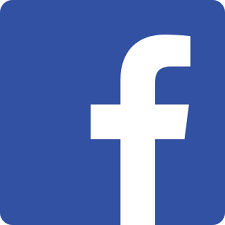 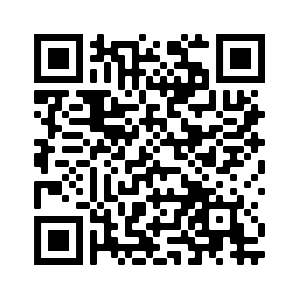 Ставьте лайки на Facebook! @Nativityoftheholyvirginorthodoxchurchmenlopark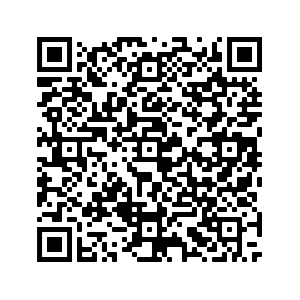 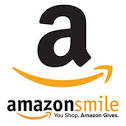 Поддержите нас с помощью Amazon Smile: ищите“The Nativity Of The Holy Virgin Russian Orthodox Greek Catholic Church”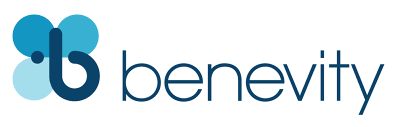 Ваша компания УДВОИТ каждое пожертвование при использовании Benevity!16th Week After Pentecost –– Sunday after Exaltation –– Martyrs Trophimus, Sabbatius, and Dorymedon of Synnada –– Tone 7Tone 7 Troparion  (Resurrection)Thou didst destroy death by Thy Cross, Thou didst open Paradise to the thief. Thou didst change the lamentation of the Myrrh-bearers, and Thou didst command Thine Apostles to proclaim that Thou didst arise, O Christ God, and grantest to the world great mercy.Festal Troparion — Tone 1O Lord, save Your people, / and bless Your inheritance. / Grant victories to the Orthodox Christians / over their adversaries. / And by virtue of Your Cross, / preserve Your habitation.Tone 4  Troparion  (Parish)Your Nativity, O Virgin, / has proclaimed joy to the whole universe! / The Sun of Righteousness, Christ our God, / has shone from You, O Theotokos! / By annulling the curse, / He bestowed a blessing. / By destroying death, He has granted us eternal Life.Troparion — Tone 8 (Martyrs)God praised in Trinity has glorified a trinity of martyrs: / Trophimus, Sabbatius, and Dorymedon. / By their faith, they overthrew the adversary. / Through their prayers, O Christ our God, have mercy on us.Tone 7 Kontakion  (Resurrection)No longer will the dominion of death be able to keep men captive; for Christ hath descended, demolishing and destroying the powers thereof. Hades is bound; the Prophets rejoice with one voice, saying: A Savior hath come for them that have faith. Come forth, ye faithful, for the Resurrection.Tone 4   Kontakion (Parish)By Your Nativity, O Most Pure Virgin, / Joachim and Anna are freed from barrenness; / Adam and Eve, from the corruption of death. / And we, your people, freed from the guilt of sin, celebrate and sing to you: / The barren woman gives birth to the Theotokos, the nourisher of our life!Kontakion — Tone 8 (Martyrs)As the foundation of athletes and the confirmation of piety / the Church honors and glorifies your brilliant suffering, / wise and glorious Trophimus, ever-praised and blessed athlete. / Together with your fellow sufferers, ask cleansing for those who hymn you, / for you are invincible.Festal Kontakion — Tone 4As You were voluntarily raised upon the cross for our sake, / grant mercy to those who are called by Your Name, O Christ God; / make all Orthodox Christians glad by Your power, / granting them victories over their adversaries, / by bestowing on them the Invincible trophy, Your weapon of Peace.Galatians 2:16-20 (Epistle, Sunday After)16 knowing that a man is not justified by the works of the law but by faith in Jesus Christ, even we have believed in Christ Jesus, that we might be justified by faith in Christ and not by the works of the law; for by the works of the law no flesh shall be justified. 17 But if, while we seek to be justified by Christ, we ourselves also are found sinners, is Christ therefore a minister of sin? Certainly not! 18 For if I build again those things which I destroyed, I make myself a transgressor. 19 For I through the law died to the law that I might live to God. 20 I have been crucified with Christ; it is no longer I who live, but Christ lives in me; and the life which I now live in the flesh I live by faith in the Son of God, who loved me and gave Himself for me.2 Corinthians 6:1-10 (Epistle)1 We then, as workers together with Him also plead with you not to receive the grace of God in vain. 2 For He says: “In an acceptable time I have heard You, and in the day of salvation I have helped You.” Behold, now is the accepted time; behold, now is the day of salvation. 3 We give no offense in anything, that our ministry may not be blamed. 4 But in all things we commend ourselves as ministers of God: in much patience, in tribulations, in needs, in distresses, 5 in stripes, in imprisonments, in tumults, in labors, in sleeplessness, in fastings; 6 by purity, by knowledge, by longsuffering, by kindness, by the Holy Spirit, by sincere love, 7 by the word of truth, by the power of God, by the armor of righteousness on the right hand and on the left, 8 by honor and dishonor, by evil report and good report; as deceivers, and yet true; 9 as unknown, and yet well known; as dying, and behold we live; as chastened, and yet not killed; 10 as sorrowful, yet always rejoicing; as poor, yet making many rich; as having nothing, and yet possessing all things.Mark 8:34-9:1 (Gospel, Sunday After)34 When He had called the people to Himself, with His disciples also, He said to them, “Whoever desires to come after Me, let him deny himself, and take up his cross, and follow Me. 35 For whoever desires to save his life will lose it, but whoever loses his life for My sake and the gospel’s will save it. 36 For what will it profit a man if he gains the whole world, and loses his own soul? 37 Or what will a man give in exchange for his soul? 38 For whoever is ashamed of Me and My words in this adulterous and sinful generation, of him the Son of Man also will be ashamed when He comes in the glory of His Father with the holy angels.” 1 And He said to them, “Assuredly, I say to you that there are some standing here who will not taste death till they see the kingdom of God present with power.”Matthew 25:14-30 14 “For the kingdom of heaven is like a man traveling to a far country, who called his own servants and delivered his goods to them.  15 And to one he gave five talents, to another two, and to another one, to each according to his own ability; and immediately he went on a journey.  16 Then he who had received the five talents went and traded with them, and made another five talents.  17 And likewise he who had received two gained two more also.  18 But he who had received one went and dug in the ground, and hid his lord’s money.  19 After a long time the lord of those servants came and settled accounts with them. 20 “So he who had received five talents came and brought five other talents, saying, ‘Lord, you delivered to me five talents; look, I have gained five more talents besides them.’  21 His lord said to him, ‘Well done, good and faithful servant; you were faithful over a few things, I will make you ruler over many things. Enter into the joy of your lord.’  22 He also who had received two talents came and said, ‘Lord, you delivered to me two talents; look, I have gained two more talents besides them.’  23 His lord said to him, ‘Well done, good and faithful servant; you have been faithful over a few things, I will make you ruler over many things. Enter into the joy of your lord.’ 24 “Then he who had received the one talent came and said, ‘Lord, I knew you to be a hard man, reaping where you have not sown, and gathering where you have not scattered seed. 25 And I was afraid, and went and hid your talent in the ground. Look, there you have what isyours.’ 26 “But his lord answered and said to him, ‘You wicked and lazy servant, you knew that I reap where I have not sown, and gather where I have not scattered seed.  27 So you ought to have deposited my money with the bankers, and at my coming I would have received back my own with interest.  28 Therefore take the talent from him, and give it to him who has ten talents. 29 ‘For to everyone who has, more will be given, and he will have abundance; but from him who does not have, even what he has will be taken away.  30 And cast the unprofitable servant into the outer darkness. There will be weeping and gnashing of teeth.’On the Martyrs – from OCA.org:. The Holy Martyrs Trophimus, Sabbatius and Dorymedon suffered for Christ during the reign of the Roman emperor Probus (276-282). A pagan festival was being celebrated in the city of Antioch. Sacrificial offerings were brought, the wine was poured, and vile acts were performed. The Christians Trophimus and Sabbatius arrived in the city just as the festival was taking place, and were saddened by this loud and indecent spectacle. They prayed that the Lord would guide the errant on the way of salvation. As they said this, the idolaters noticed their presence. Seeing that the strangers did not worship the idols, they arrested them and took them to the governor. At their interrogation, the saints firmly confessed their faith. When they were told to renounce Christ, they resolutely refused to do so. Saint Sabbatius died under the fierce torment. Saint Trophimus was sent to the city of Synnada in Phrygia for even more terrible tortures. For three days Saint Trophimus walked shod in iron sandals with sharp nails, driven on by a cavalry guard. The governor of Frigius, Dionysius, infamous as a torturer and executioner, used all manner of tortures to break the will of the brave Christian. Saint Trophimus merely repeated the words of Scripture: “many afflictions has the righteous one, but from them all will the Lord deliver him” (Ps 33/34:20). The senator Dorymedon, a secret Christian, visited Saint Trophimus in prison, washing and binding his wounds. When the pagans learned that the senator would not participate in the festival of Castor and Pollux, they asked the reason for his refusal. He said that he was a Christian, and would not attend a festival in honor of the demons. He and Saint Trophimus were thrown to the wild beasts to be eaten by them, but the martyrs remained unharmed. Then they were beheaded with the sword.Announcements:All are invited to coffee hour in the church hall after the service. There will be “Questions and Answers” after lunch.Friday October 7th at 6 PM: Great Vespers for St. Sergius of Radonezh.We have our normal weekend schedule here, with Church School on Sunday after lunch.Please pray for the servants of God: Archbishop BENJAMIN, Archpriest Anthony, Matushka Ioanna, Nina, Elizaveta Matfeevna, Michael (Sinkewitsch), Eroeda (Luck), Anisia (Knyazik), Zoya, Philip, Galina, George (Voronin), Jekaterina, Sophia, Thomas (Dunlop). For the Reposed: Metropolitan HERMAN, Simeon. For Those Traveling: Nicole (Joshi); Jim, Lilia, and Olympia; Kapitolina; Tamara. For Those in Ukraine: Soldiers Alexei, Alexander, Andrei, Artem; Nadezhda, Alexander, Lidia, Lubov, Natalia, Alexander, Oksana, Maria, Valery, Nikolai, Alexandra, Eugenia, Natalia, Galina, Olga, Paul, Tatiana, Eugene, Dimitry, Svetlana, Ludmila, Valery, Nadezhda, Alexander, Julia, Maxim, Olga, Vasily, Anna, Alexei, Lubov, Valentin, Lubov, Anatoly, Eugene, Ksenia, Alexei, Ekaterina, Artem, Victoria, the child Yaroslav, Dmitry, Ioanna, Vyacheslav, Igor, Eugenia, Photini, Tamara, Nina, Valentina, Alexander, Lubov, Vyacheslav, Vyacheslav, Katerina, Zhanna, Andrei, Igor, Victor.STAY CONNECTEDsupport our parishLike us on Facebook! @NativityoftheholyvirginorthodoxchurchmenloparkSupport us by using Amazon Smile: search“The Nativity Of The Holy Virgin Russian Orthodox Greek Catholic Church”DOUBLE the impact of your donation through workplace donation matching with Benevity!